YABOK s.r.o.5. Května 267/54289 23 Milovice nad Labemwww.yabok.czIČO: 27204235DIČ: CZ27204235Bezpečnostní listyPodle nařízení Evropského Parlamentu a Rady (ES) č.1907/2006 (EU) č.830/2015TopEFEKT® SANIT GTDatum vytvoření: 10.09.2007Datum revize: 23.05.2019Číslo verze: 2ODDÍL 1: IDENTIFIKACE LÁTKY / SMĚSI A SPOLEČNOSTI / PODNIKU1.1Identifikace výrobku: TopEFEKT® SANIT GT1.2Příslušná určená použití látky/směsi a nevhodná užívání:Výrobek připravený k použití, slouží k odvápnění a ošetřování všech druhů povrchů vsanitárních zařízeních.1.3Podrobné údaje o dodavateli bezpečnostního listu:YABOK, s.r.o.52. Května 267/518923 MiloviceIČO: 27204235DIČ: CZ27204235TEL: +420 <tel:+420> 773 592 246E-MAIL: uklid@yabok.cz1.4Telefon pro naléhavé situace:tel. +420 773 592 246 (po-pá 8:00 - 16:00) nebo 112ODDÍL 2. IDENTIFIKACE NEBEZPEČNOSTI2.1.Klasifikace látky nebo směsi:Klasifikace podle nařízení Evropské normy (EC) No. 1272/2008:Podle platných předpisů výrobek není nebezpečný.2.2.Prvky označení:(Podle normy 1272/2008/EC*)Varovné symboly:Nepoužívá se.Výstražný signál:Nepoužívá se.Výstražná upozornění:Nepoužívá se.Bezpečnostní upozornění:Nepoužívá se.tel.: +420 775 592 251email: info@yabok.czK O M P L E T N Í Ú K L I D O V Ý S E R V I S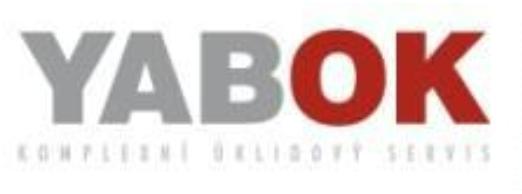 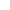 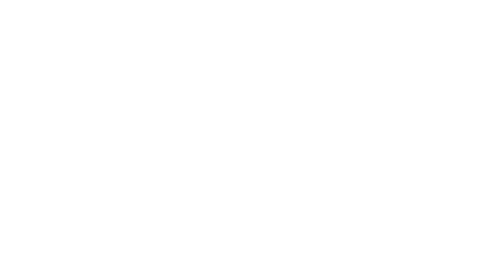 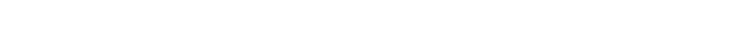 YABOK s.r.o.5. Května 267/54289 23 Milovice nad Labemwww.yabok.czIČO: 27204235DIČ: CZ272042352.3.Další rizika:Látka nesplňuje kritéria pro PBT nebo vPvB v souladu s přílohou 13 normy REACH.ODDÍL 3. INFORMACE O SLOŽENÍ3.1.Látky:Nevztahuje se.3.2.Směsi:Složení (podle: 648/2004/EC):----<5% kyseliny citronové<5% aniontové tenzidyaromatické složenípomocné látky, které nejsou klasifikovány jako nebezpečnéNebezpečné přísady/Určení - identifikaceKoncentraceklasifikaceCAS: 5949-29-1WE: 201-069-1Kyselina citronová<5%Index: Data nejsou k dispoziciRegistrace: 01-2119457026-42-XXXXEye Irrit. 2 H319CAS: 68891-38-3WE: 500-234-8Index: Data nejsou k dspoziciRegistrace: 01-2119488639-16- H318, Aquatic Chronic 3. H412XXXAniontové tenzidySkin Irrit. 2 H315, Eye Dam 1<0,5%Úplný text H symbolů a frází je uveden v sekci 16.ODDÍL 4. POSTUP PŘI PRVNÍ POMOCI4.1.Popis při první pomoci:Po vdechnutí:V případě příznaků otravy inhalací (kašel, dušnost, závrať) přesuňte postiženého na čerstvývzduch. Ujistěte se, že se postižený nachází v teple a klidu. Vyhledejte lékařskou pomoc.Při styku s kůží:Pokud produkt přichází do kontaktu s pokožkou, okamžitě odstraňte veškerý kontaminovanýoděv a zasaženou oblast opláchněte velkým množstvím vody. V případě změn pokožky nebopopálenin, vyhledejte lékařskou pomoc.Při styku s okem:Oči s otevřenými víčky proplachujte pod tekoucí vodou (po dobu nejméně 15 minut).Vyhledejte lékařskou pomoc.Po požití:NEVYVOLÁVEJTE ZVRACENÍ. Vypijte hodně čerstvé vody. Nepoužívejte žádnýchneutralizačních prostředků.Vyhledejte lékařskou pomoc a ukažte jí tento bezpečnostní list nebo štítek produktu.tel.: +420 775 592 251email: info@yabok.czK O M P L E T N Í Ú K L I D O V Ý S E R V I S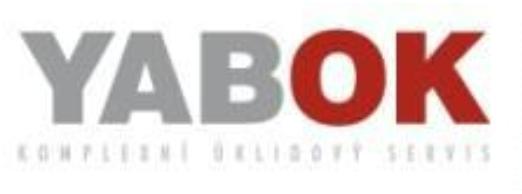 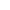 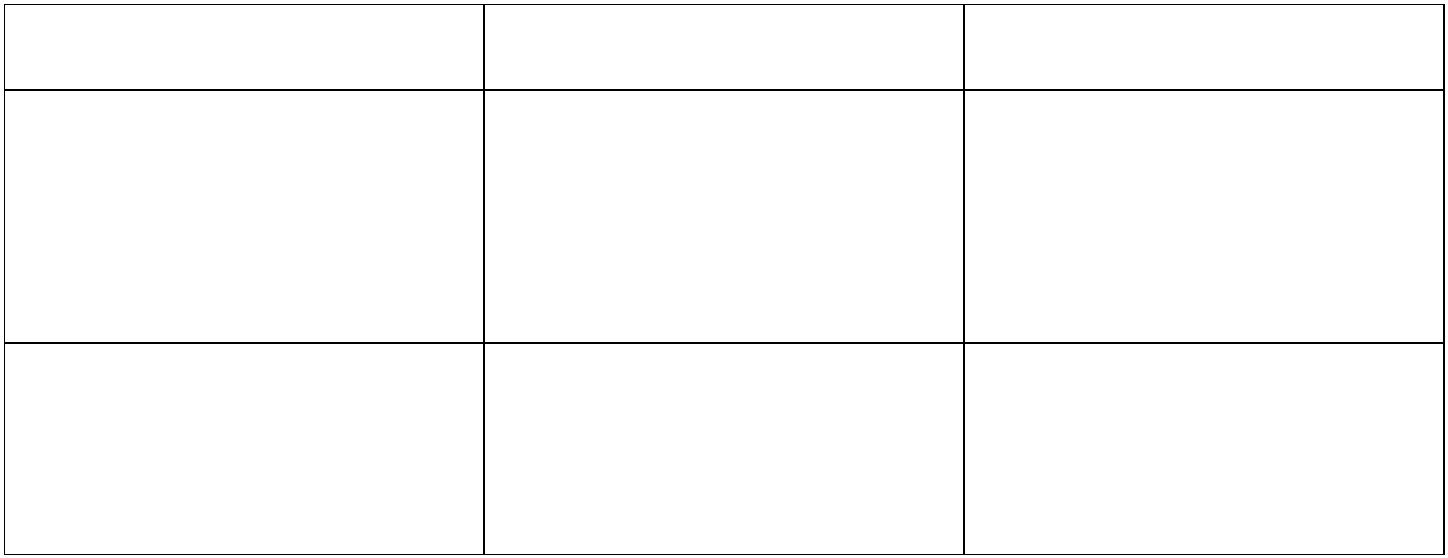 YABOK s.r.o.5. Května 267/54289 23 Milovice nad Labemwww.yabok.czIČO: 27204235DIČ: CZ272042354.2.Nejdůležitější akutní a opožděné symptomy a účinky:Po vdechnutí:Žádné.Kůže:PO dlouhodobém působení může poškodit kůži.Oči:Může poškodit oči a oční spojivky.Požití:Může poškodit membrány sliznic.4.3.Pokyny týkající se okamžité lékařské pomoci a zvláštního ošetření oběti:Vyhledejte lékařskou pomoc.Zajištění přístupu k čerstvé vodě a očním přípravkům na pracovišti je nezbytné.ODDÍL 5. OPATŘENÍ V PŘÍPADĚ POŽÁRU5.1.Hasicí látky:Vhodné hasicí látky:Používejte hasicí prostředky, které jsou vhodné pro místní podmínky a okolní prostředí.Nevhodné hasicí prostředky:Nejsou známy žádné nevhodné hasicí prostředky, které by neměly být použity.55.2..3.Zvláštní nebezpečnost vyplývající z látky nebo směsi:Přípravek je nehořlavý.Informace pro hasicí jednotky:Hasiči by měli použít respirátory pro ochranu dýchacích cest a ochranný oděv. V případěpožáru informujte osoby, které se v blízkosti vyskytují a evakuujte veškerý nechráněný aneproškolený personál ze zasažené oblasti. Nahlaste situaci příslušným záchranným složkám.Pokud je to možné, přesuňte výrobek z dosahu požáru a vysokých teplot. S použitím vodyzchlaďte přípravek, dokud požár nebude uhašen. Po požáru zlikvidujte zbytky.ODDÍL 6. OPATŘENÍ V PŘÍPADĚ NÁHODNÉHO ÚNIKU DO PROSTŘEDÍ6.1.Opatření na ochranu osob, ochranné prostředky a nouzové postupy:Pro osoby nepracující v záchranných složkách:Ochranné chemicky odolné rukavice (0,11 mm tloušťka), ochranné brýle.Pro členy záchranných složek:Ochranný oděv, ochranné chemicky odolné rukavice (0,11 mm tloušťka), ochranné brýle.Vyvarujte se kontaktu s očima a kůží. Řádně vyvětrejte.66.2..3.Opatření na ochranu životního prostředí:Zabraňte vniknutí přípravku do kanalizace, podzemních či povrchových vod.Metody a materiál pro omezení úniku a pro čištění:V případě většího úniku, chraňte odtok absorpčním materiálem. Zabraňte vniknutí produktudo povrchových a podzemních vod. Pokud je to možné, uzavřete přívod kapaliny, utěsněte ji apoškozený obal vložte do uzavřeného ochranného obalu. Při větším úniku vytvořte pomocíabsorpčních materiálů (písek, piliny, mletý vápenec) hráz kolem vnějších okrajů látky.Zneškodněte čisticí prostředky použité při likvidaci jako nebezpečný odpad. Dekontaminujteznečištěnou oblast vodou.tel.: +420 775 592 251email: info@yabok.czK O M P L E T N Í Ú K L I D O V Ý S E R V I S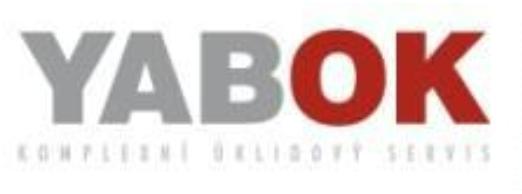 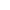 YABOK s.r.o.5. Května 267/54289 23 Milovice nad Labemwww.yabok.czIČO: 27204235DIČ: CZ272042356.4.Odkaz na jiné oddíly:Ostatní v oddílech 8 a 13.ODDÍL 7. MANIPULACE A SKLADOVÁNÍ7.1.Opatření pro bezpečné zacházení:Dbejte opatrnosti při práci s tímto produktem.Používejte ochranné pracovní pomůcky (viz Oddíl 8).Smíchejte pouze s vodou. NEPOUŽÍVEJTE žádné jiné chemické látky.Osoby s citlivou kůží a s dýchacími obtížemi by neměli přijít do kontaktu s tímto produktem.Vyhněte se riziku – před použitím výrobku si pečlivě pročtěte tento návod.Po použití uchovávejte nádobu těsně uzavřenou a držte ji z dosahu neoprávněných osob.Zajistěte dobře větrané pracoviště k zamezení inhalace otravné látky.77.2..3.Podmínky pro bezpečné skladování, včetně případných neslučitelných látek:Skladujte v těsně uzavřeném originálním plastovém obalu. Výrobek uchovejte v suchém,větratelném prostředí v rozmezí teplot +5 až +35 °C, vybaveném snadno omyvatelnouneabsorpční podlahou. Chraňte před slunečním zářením a teplem. Uchovávejte mimo dosahzdrojů ohně.Specifické konečné použití:Žádné údaje nejsou k dispozici.ODDÍL 8. KONTROLA EXPOZICE / OSOBNÍ OCHRANA8.1.Kontrolní parametry:Řídí se národní vyhláškou o maximálních přípustných koncentracích.Hodnoty NDS / NDSCh / NDSP pro jednotlivé chemické látky (podle SDS nebo zprávy o chemickébezpečnosti):Kyselina citronová (údaje pro vysoce koncentrované látky):NDS, NDSCh, NDSP: nejsou identifikovány.Aniontové tenzidy (údaje pro vysoce koncentrované látky):NDS, NDSCh, NDSP: nejsou identifikovány.Hodnoty DNEL / PNEC pro jednotlivé chemické látky (podle SDS nebo zprávy o chemickébezpečnosti):Kyselina citronová (údaje pro vysoce koncentrované látky):Žádné údaje nejsou k dispozici.Aniontové tenzidy (údaje pro vysoce koncentrované látky):DNEL:Skupina: pracovníci, Doba expozice: dlouhodobá, Expoziční trasa: dermální, Typ účinku: systémovýúčinek, Hodnota: 2750 mg / kgSkupina: pracovníci, Doba expozice: dlouhodobá, Expoziční trasa: inhalační, Typ účinku: lokálníúčinek, Hodnota: 175 mg / m3Skupina: spotřebitelé, Doba expozice: dlouhodobá, Expoziční trasa: dermální, Typ účinku: systémovýúčinek, Hodnota: 1650 mg / kgSkupina: spotřebitelé, Doba expozice: dlouhodobá, Expozice: inhalace, Typ účinku: systémový účinek,Hodnota: 52 mg / m3tel.: +420 775 592 251email: info@yabok.czK O M P L E T N Í Ú K L I D O V Ý S E R V I S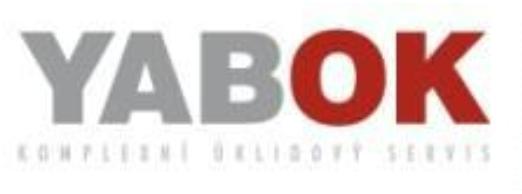 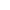 YABOK s.r.o.5. Května 267/54289 23 Milovice nad Labemwww.yabok.czIČO: 27204235DIČ: CZ27204235Skupina: spotřebitelé, Doba expozice: dlouhodobá, Expozice: požití,Typ účinku: systémový účinek, Hodnota: 15 mg / m3PNEC:Aqua (čerstvá voda): 0,24 mg / lAqua (mořská voda): 0,024 mg / lSediment (čerstvá voda): 5,45 mg / kgSediment (mořská voda): 0,545 mg / kgČistírna odpadních vod: 10 mg / lPůda: 0,946 mg / kgPoznámka: Ochranné prostředky by měly být voleny dle koncentrace látky na pracovišti, dobyexpozice a konkrétními činnostmi prováděnými zaměstnanci. Není-li koncentrace látky známá, jetřeba použít ochranu nejvyšší třídy.8.2.Kontroly expozice:OCHRANA DÝCHACÍHO PROSTŘEDÍ:Není potřeba.OCHRANA RUKOU:Není potřeba.OCHRANA OČÍ A OBLIČEJE:Není potřeba.OCHRANA KŮŽE:Není potřeba.ODDÍL 9: FYZIKÁLNÍ A CHEMICKÉ VLASTNOSTI9.1. Informace o základních fyzikálních a chemických vlastnostech:Vzhled:Zápach:Prahová hodnota zápachu::pH:Růžová tekutinaCharakteristickýNestanoveno1 ± 1Bod tání:NestanovenoNestanovenoNestanovenoNestanovenoNestanovenoNestanovenoBod tuhnutí:Počáteční bod varu:Rozsah varu:Bod vzplanutí:Rychlost odpařování:Hořlavost (pevná látka, plyn): NestanovenoHorní mez hořlavosti:Dolní mez hořlavosti:Horní mez výbušnosti:Dolní mez výbušnosti:Tenze par:Hustota par:Relativní hustota:NestanovenoNestanovenoNestanovenoNestanovenoNestanovenoNestanoveno1.023 ± 0.020 g/cm3Rozpustnost:A) Voda:RozpustnáB) Organické rozpouštědlo:Nestanovenotel.: +420 775 592 251email: info@yabok.czK O M P L E T N Í Ú K L I D O V Ý S E R V I S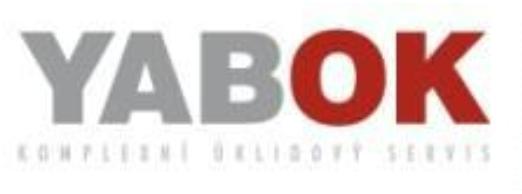 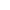 YABOK s.r.o.5. Května 267/54289 23 Milovice nad Labemwww.yabok.czIČO: 27204235DIČ: CZ27204235Rozdělovací koeficient N-Octan:NestanovenoNestanovenoNestanovenoNestanovenoNestanovenoNestanovenoNestanovenoRozdělovací koeficient vody:Teplota samovznícení:Teplota rozkladu:Viskozita:Výbušné vlastnosti:Oxidační vlastnosti:9.2.Další informace:Index lomu: 5,7% Brix* ± 5%*- Jednotka Brix se používá pro vyjádření obsahu vodného roztoku. Jeden stupeň Brixodpovídá 1 gramu sacharózy ve 100 gramech roztoku. Představuje pevnost látky, udává se vhmotnostních procentech (%w/w).ODDÍL 10. STÁLOST A REAKTIVITA1111110.1 Reaktivita:Data nejsou k dispozici.0.2 Chemická stabilita:Stabilní při doporučených skladovacích podmínek (viz kapitola 7).0.3 Možnost nebezpečných reakcí:Data nejsou k dispozici.0.4 Podmínky, kterých je třeba se vyvarovat:Nevětratelné místnosti s vysokými teplotami a dlouhodobé vystavování slunečnímu záření.0.5 Nekompatibilní materiály:Zásady, chlorové přípravky.0.6 Nebezpečné produkty rozkladu:Data nejsou k dispozici.ODDÍL 11. TOXIKOLOGICKÉ INFORMACE11.1 Informace o toxikologických účincích:Akutní toxicita:Vdechnutí:Data nejsou k dispozici.Při dlouhodobém působení může poškodit pokožku.Může poškodit oči a oční spojivku.Při styku s kůží:Při zasažení očí:Trávicí systém:Může způsobit poškození membrán sliznic.PODROBNOSTI O KONKRÉTNÍCH KOMPONENTECH (podle látek SDS):Kyselina citronová (údaje pro vysoce koncentrované látky):LD50: 11700 mg / kg (krysa, perorálně)LD50: 5040 mg / kg (myš, perorálně)LD50: 885 mg / kg (potkan, dermální)LD50: 961 mg / kg (myší, dermální)Může vyvolat podráždění pokožky.tel.: +420 775 592 251email: info@yabok.czK O M P L E T N Í Ú K L I D O V Ý S E R V I S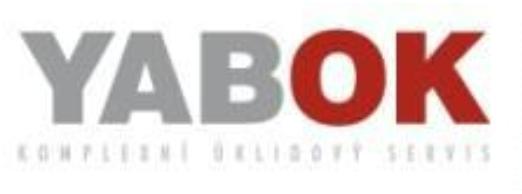 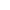 YABOK s.r.o.5. Května 267/54289 23 Milovice nad Labemwww.yabok.czIČO: 27204235DIČ: CZ27204235Dráždí oči.Aniontové tenzidy (údaje pro vysoce koncentrované látky):LD50:> 2000 mg / kg (potkan, perorálně)LD50:> 2000 mg / kg (potkan, dermální)Dráždí kůži a silně dráždí oči.Žádný alergický účinek.ODDÍL 12. EKOLOGICKÉ INFORMACEÚdaje o složkách směsi:Kyseliny citronové (údaje pro vysoce koncentrované látky):LC50: 440-706 mg / l / 96h (zlatá rybka)Aniontové tenzidy (údaje pro vysoce koncentrované látky):LC50:> 1-10 mg / l (ryby) (OECD 203)NOEC: 1,2 mg / l (ryby) (údaje z literatury)EC50:> 1-10 mg / l / 48h (daphnie) (OECD 202)NOEC:> 0,1-1 mg / l / 21 dní (dafnie) (OECD 211)EC50:> 10-100 mg / l / 72h (řasy) (OECD 201)EC10: 10000 mg / l (bakterie)12.2. Persistence a rozložitelnost:Povrchově aktivní látky obsažené v přípravku splňují kritéria biologické rozložitelnosti stanovená vnařízení (ES) č. 648/2004 o detergentech.Údaje o složkách směsi:LátkaKyselina citronováAnion. povrchově aktivní l.MetodaOECD 302 BOECD 301 ADélka2 dny28 dníDegradované procento> 98%> 70%Kyselina citronová:COD = 728 mgO2 / gBSK5 = 526 mgO2 / g12.3. Bioakumulační potenciál:Není bioakumulativní.Informace založená na složkách směsi.12.4. Mobilita v půdě:Výrobek je rozpustný ve vodě a může se dostat do systému podzemních vod.12.5. Výsledky posouzení PBT a vPvB:Tato látka/směs nesplňuje kritéria pro PBT a vPvB podle nařízení REACH, příloha XIII.12.6. Jiné nepříznivé účinky:Žádné údaje nejsou k dispozici.ODDÍL 13. POKYNY PRO ODSTRAŇOVÁNÍZBYTKY A ODPADY:tel.: +420 775 592 251email: info@yabok.czK O M P L E T N Í Ú K L I D O V Ý S E R V I S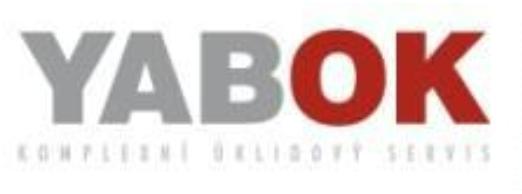 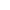 YABOK s.r.o.5. Května 267/54289 23 Milovice nad Labemwww.yabok.czIČO: 27204235DIČ: CZ27204235NEMÍCHEJTE s jinými kapalnými odpady.NEVYLÉVEJTE do veřejné kanalizace. Výrobek by měl být užíván zcela dle návodu.Tento materiál a jeho obal musí být zneškodněny bezpečným způsobem.13.1. Metody zpracování odpadu:Kontaminované nádoby by měly být zcela vyprázdněny. Po vyprázdnění nádobu několikrátvypláchněte. Obal odevzdejte na sběrné místo obalových odpadů či doručte do specializovanéspolečnosti pro recyklaci.Likvidace by měla proběhnout v souladu s národními/mezinárodními předpisy.ODDÍL 14. INFORMACE PRO PŘEPRAVUOBCHODNÍ NÁZEV: TopEFEKT® SANIT GT11111114.1. Číslo UN:4.2. Přepravní název:4.3. Třída nebezpečnosti pro přepravu:4.4. Obalová skupina:4.5. Nebezpečnost pro životní prostředí:4.6. Zvláštní uživatelské bezpečnostní opatření:NeuvedenoNeuvedenoNeuvedenoNeuvedenoNe.Podrobnosti v oddílu 6 a 8.4.7. Hromadná přeprava podle přílohy II MARPOL73/78 a předpisu IBC: Není k dispozici.Označení – Nerelevantní.ODDÍL 15. INFORMACE O PŘEDPISECH5.1. Informace týkající se bezpečnosti, zdraví a životního prostředí / specifické legislativnípředpisy týkající se látky nebo směsi:) NAŘÍZENÍ KOMISE (EU) č. 453/2010 ze dne 20. května 2010, kterým se mění nařízení Evropského11parlamentu a Rady (ES) č. 1907/2006 o registraci, hodnocení, povolování a omezování chemickýchlátek (REACH).2) NAŘÍZENÍ EVROPSKÉHO PARLAMENTU A RADY (ES) č. 648/2004 ze dne 31. března 2004 odetergentech.) Nařízení Komise (ES) č. 907/2006 ze dne 20. června 2006, kterým se mění nařízení Evropskéhoparlamentu a Rady (ES) č. 648/2004 o detergentech s cílem přizpůsobit jeho přílohy III a VII.)NAŘÍZENÍ EVROPSKÉHO PARLAMENTU A RADY (ES) č. 1336/2008 ze dne 16. prosince 2008, kterým34se mění nařízení (ES) č. 648/2004 za účelem jeho přizpůsobení nařízení (ES) č. 1272/2008o klasifikaci,značení a balení látek a směsí.5)NAŘÍZENÍ KOMISE (ES) č. 551/2009 ze dne 25. června 2009, kterým se mění nařízení Evropskéhoparlamentu a Rady (ES) č. 648/2004 o detergentech s cílem přizpůsobit jeho přílohy V a VI (odchylkatýkající se povrchově aktivních látek).6)NAŘÍZENÍ EVROPSKÉHO PARLAMENTU A RADY (EU) č. 259/2012 ze dne 14. března 2012, kterým semění nařízení (ES) č. 648/2004, pokud jde o používání fosfátů a jiných sloučenin fosforu vespotřebitelských pracích prostředcích a spotřebitelských pracích prostředcích pro automatické myčkynádobí.7) NAŘÍZENÍ EVROPSKÉHO PARLAMENTU A RADY (ES) č. 273/2004 ze dne 11. února 2004 oprekursorech drog.)NAŘÍZENÍ EVROPSKÉHO PARLAMENTU A RADY (ES) č. 1272/2008 ze dne 16. prosince 2008 o8klasifikaci, označování a balení látek a směsí, o změně a zrušení směrnic 67/548 / EHS a 1999/45 / ES,kterým se mění nařízení (ES) č. 1907/2006.tel.: +420 775 592 251email: info@yabok.czK O M P L E T N Í Ú K L I D O V Ý S E R V I S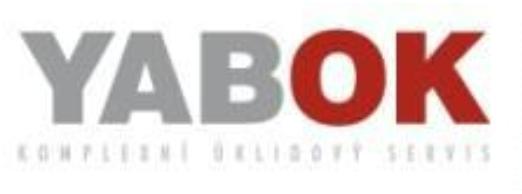 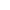 YABOK s.r.o.5. Května 267/54289 23 Milovice nad Labemwww.yabok.czIČO: 27204235DIČ: CZ2720423515.2. Posouzení chemické bezpečnosti:Pro směs:Posouzení chemické bezpečnosti nebylo posouzeno.U následujících směsí:Kyselina citronová: Bylo provedeno posouzení chemické bezpečnosti.Aniontové tenzidy: Bylo provedeno posouzení chemické bezpečnosti.ODDÍL 16. DALŠÍ INFORMACEVýše uvedené informace jsou založeny na současných znalostech o produktu v jeho současnépodobě/ složení.Veškeré údaje jsou předkládány tak, aby byly zohledněny bezpečnostní požadavky a nezaručovaly sezvláštní vlastnosti produktu. Pokud podmínky použití výrobku nejsou pod kontrolou výrobce,zodpovědnost za bezpečné použití nese osoba, která jej používá. Zaměstnavatel je povineninformovat všechny zaměstnance, kteří mají kontakt s výrobkem, o rizicích a bezpečnostníchopatřeních uvedených v přiloženém technickém listu. Bezpečnostní údaje uvedené výše bylypřipraveny na základě bezpečnostních charakteristik látek používaných výrobcem k přípravěproduktu a na základě předpisů pro manipulaci s nebezpečnými látkami a jejich přípravu.Klasifikace chemické směsi byla provedena výpočetními metodami založenými na obsahunebezpečných složek.Úplný seznam symbolů a věty H z oddílu 2 a 3:Aquatic Chronic 3 - Nebezpečný pro vodní prostředí - Chronické nebezpečí, kategorie 3.Eye Irrit. 2 - Způsobuje vážné podráždění očí, kategorie 2.Eye Dam. 1 - Vážné poškození očí, kategorie 1.Skin Irrit. 2 - Způsobuje podráždění kůže, kategorie 2.H315 - Způsobuje podráždění kůže.H318 - Způsobuje vážné poškození očí.H319 - Způsobuje vážné podráždění očí.H412 - Škodlivý pro vodní organismy s dlouhodobými účinky.Další informace o výrobku naleznete na technickém listu, který je k dispozici na www.tenzi.plVýcvik:Účastníci kurzu by měli být proškoleni o tom, jak s touto nebezpečnou látkou pracovat, o bezpečnostia pracovní hygieně. Řidiči by měli být také proškoleni a získat řádnou certifikaci v souladu spožadavky ADR.Datum ukončení trvanlivosti:36 měsíců od data výroby (pokud je výrobek skladován dle doporučení výrobce).Změny ve srovnání s předchozí verzí:- sekce 6 (tloušťka rukavic)Aktualizované verze listů jsou nyní k dispozici na adrese www.tenzi.plTento bezpečnostní list obsahuje 9 stran. Změny obsahu neoprávněnými osobami jsou zakázány.tel.: +420 775 592 251email: info@yabok.czK O M P L E T N Í Ú K L I D O V Ý S E R V I S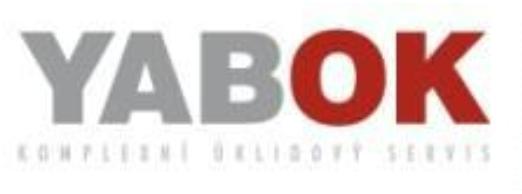 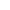 